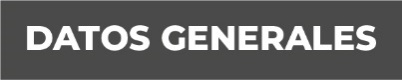 Nombre: Miriam Soledad Santiago ManuelGrado de Escolaridad: MaestríaCédula Profesional Electrónica:  11662881Teléfono de Oficina: 272 728 06 00Correo Electrónico: 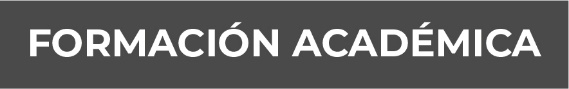 Periodo De Estudios: 2013-2015.Maestría: Derecho Penal.Nombre De La Universidad: Consorcio Universitario Del Golfo De México Orizaba Veracruz.Tipo De Documento Comprobatorio: Certificado De Estudios.Licenciatura En Derecho.Periodo De Estudios: 2008-2012Nombre De La Escuela: Universidad Del Golfo De México Campus Tierra Blanca Veracruz. Tipo De Documento Comprobatorio: Título ProfesionalCedula Profesional Electrónica: 11662881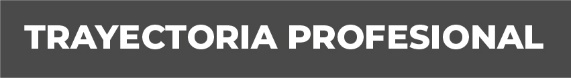 Agencia Del Ministerio Publico Especializada En Delitos Contra La Libertad, La Seguridad Sexual Y Contra La Familia De Córdoba Veracruz, Realice Mi Servicio Social, Durante El Periodo 2011 Al 20012.Realización de Prácticas Profesionales En La Agencia Del Ministerio Publico Investigador Especializada En Delitos Contra La Libertad, La Seguridad Sexual Y Contra La Familia De Orizaba Veracruz, Durante El Periodo 12 De Octubre Del 2012, Concluyendo El 12 De Marzo Del 2013.Durante Los Años 2013 Al 2015 Como Auxiliar O Meritoria De La Agencia Del Ministerio Publico Especializada En Delitos Contra La Libertad, La Seguridad Sexual Y Contra La Familia De Orizaba Veracruz.Durante El Año 2016, Estuve Auxiliando A La Fiscal Primera De La Unidad De Procuración De Justicia Del Distrito XV Judicial De Orizaba, Veracruz.En diciembre Del 2017 Labore En El Instituto Estatal Electoral Y De Participación Ciudadana De Oaxaca En El Proceso Electoral 2017-2018, Distrito 01 De Acatlán De Pérez Figueroa Oaxaca, Como Secretaria O Administrativo Hasta El 30 De abril Del 2018.Desde El 16 De junio Del 2020 Me Desempeño Como Fiscal 5 Especializada En Investigación De Delitos Contra La Familia, Mujeres, Niñas Y Niños Y De Trata De Personas En Orizaba Veracruz.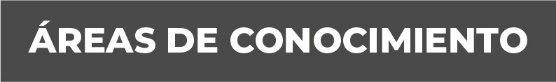 CUENTO CON LOS CONOCIMIENTOS BASICOS EN COMPUTACION, MANEJO PROGRAMAS DE OFFICE WORD, EXCEL, POWERPOINT.ORIZABA, VERACRUZ, AGOSTO 2020MIRIAM SOLEDAD SANTIAGO MANUEL.